 ZLÍNSKÝ KRAJSKÝ  FOTBALOVÝ  SVAZ 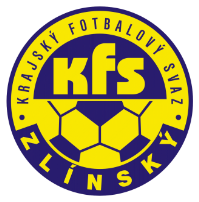 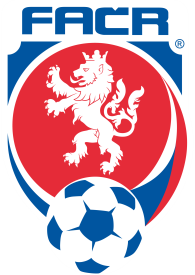 Hradská 854, 760 01 ZLÍN       Tel: 577 019 393Email: lukas@kfszlin.cz  
__________________________________________________________________________Rozhodnutí DK Zlínského KFS ze dne 18. dubna 2018Stodůlka Petr – 80080037 – TJ Vidče – ZČN na 1 SU od 15.4.2018, poplatek 200,- Kč§46/1 DŘ vyloučen po 2. ŽKKostka Jan – 85011093 – FC Malenovice – ZČN na 4 SU od 15.4.2018, poplatek 200,- Kč§ 48/3, DŘ ­ HNCH udeření soupeře rukou v nepřerušené hře mimo souboj o míčBarták Jan – 84101918 – FK Admira Hulín – ZČN na 1 SU od 15.4.2018, poplatek 200,- Kč§46/1 DŘ vyloučen po 2. ŽKPavlica Jan – 84082042 – SK Zašová – ZČN na 1 SU od 15.4.2018, poplatek 200,- Kč§46/1 DŘ vyloučen po 2. ŽKMichut Pavel – 96091380 – TJ Sokol Hutisko-Solanec - ZČN na 1 SU od 14.4.2018, poplatek 200,- Kč§46/1 DŘ vyloučen po 2. ŽKMatušinec Luděk – 90031485 – TJ Sokol Fr. Lhota – ZČN na 1 SU od 15.4.2018, poplatek 200,- Kč§46/1 DŘ vyloučen po 2. ŽKNovosad Jan – 87030611 – SK Lidečko – ZČN na 3SU od 15.4.2018, poplatek 200,- Kč§ 48/3, DŘ ­ HNCH ­ kopnutí soupeře v přerušené hřeMachala Lukáš - 79121299 – SK Zlechov – ZČN na 1 SU od 15.4.2018, poplatek 200,- Kč§43/1 DŘ zmaření zjevné brankové příležitosti drženímVenglík Luboš	- 00020134 – TJ Sokol Kněžpole – ZČN na 1 SU od 14.4.2018, poplatek 100,- Kč,§ 42/1, DŘ ­ surová hra, podražení soupeře v nepřerušené hře mimo souboj o míčFraněk Michal – 01011060 – FK Bystřice p/H. – ZČN na 1 SU od 15.4.2018, poplatek 100,- Kč§46/1 DŘ vyloučen po 2. ŽKÚlehla Stanislav – 00040917 – SFK ELKO Holešov – ZČN na 1 SU od 14.4.2018, poplatek 100,- Kč§46/1 DŘ vyloučen po 2. ŽKBartoš Adam – 96081384 – FC TVD Slavičín – poplatek 200,- Kč§ 41, DŘ žádosti se vyhovuje, zbytek trestu 1 SU se promíjíBližňák Zdeněk – 84051819 – TJ SOKOL Ratiboř – poplatek 200,- Kč§ 41, DŘ žádosti se vyhovuje, zbytek trestu 1 SU se promíjíMičola Tomáš – 90080114 – FK Lužkovice-Želechovice, poplatek 200,- Kč§ 41, DŘ žádosti se vyhovuje, zbytek trestu 1 SU se promíjíSpáčil Josef – 78040058 – TJ Sokol Lípa, poplatek 200,- Kč§ 41, DŘ žádosti se vyhovuje, zbytek trestu 1 SU se promíjíŠkrobák Miroslav – 92111924 – SK Zašová – poplatek 200,- Kč§ 41, DŘ žádosti se vyhovuje, zbytek trestu 1 SU se promíjíUhlíř David – 95030158 – FOTBAL Kunovice – poplatek 200,- Kč§ 39/1, DŘ žádosti se částečně vyhovuje, zbytek trestu 1 SU se mění na podmíněný do 30.6.2018									Martin Bsonek									předseda DK Zl KFS